Škola online – přihlášeníhttps://skola.plzen-edu.czPřihlašovací jméno a hesloKaždý má své vlastníNení shodné s žákovským přístupem do PC (tzn. do Teams, Office apod.)Zakládá a mění třídní učitel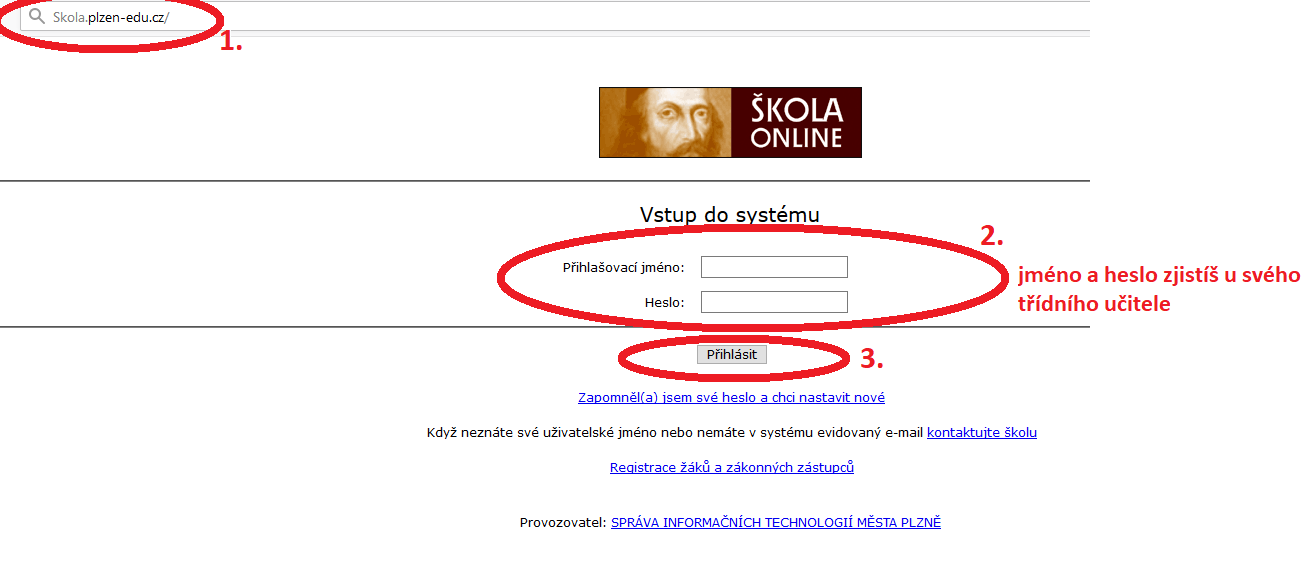 Domácí úkoly – odevzdáníPOZOR! Neplést s „výukové zdroje“ (v nich nelze cokoliv odevzdat anebo zaslat učiteli)Pouze žák pod svým účtem může odevzdat domácí úkol – zákonný zástupce úkol vidí ale neodevzdá!Výuka -> Úkoly -> Domácí úkoly  Zobrazit úkol 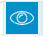 Vypracování -> text vypracování -> (připojit soubor) -> Uložit a odevzdat úkol jako hotový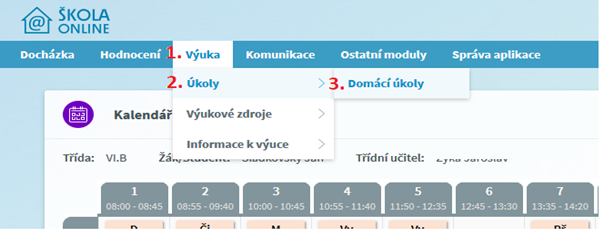 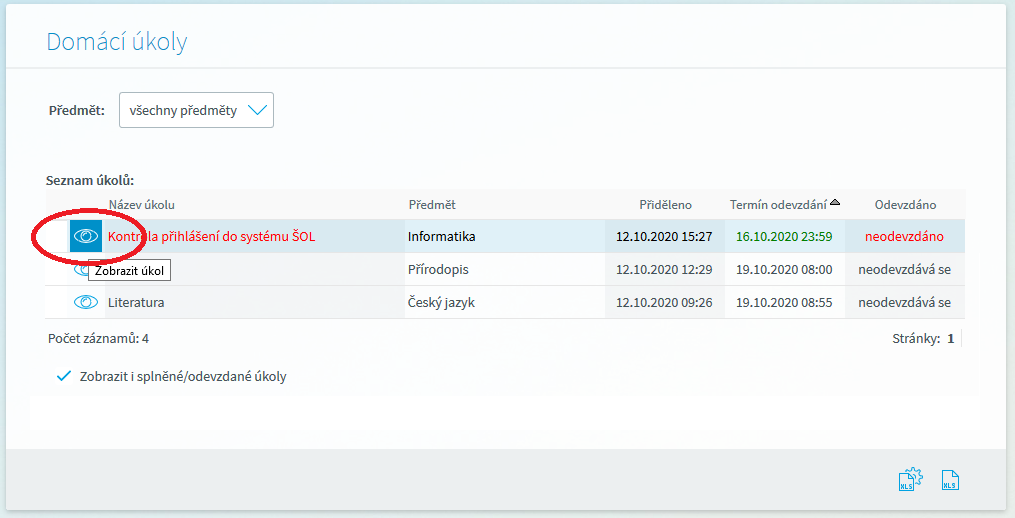 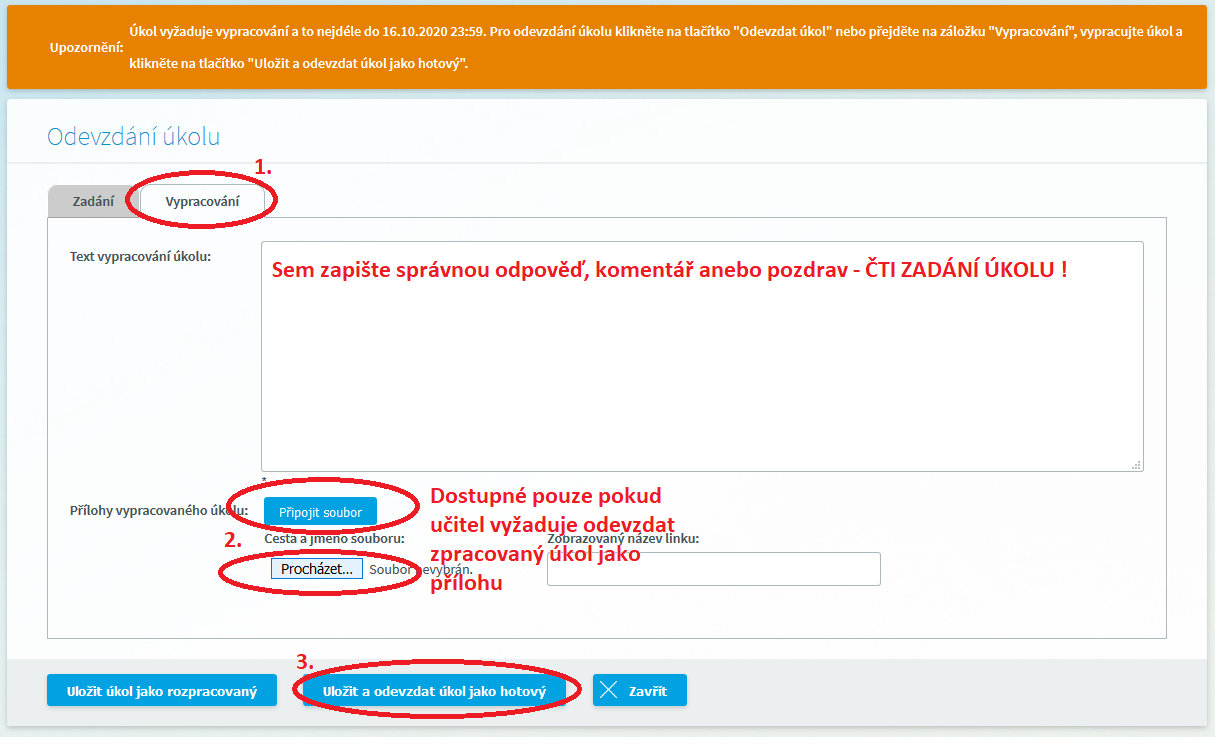 